Образование летом: 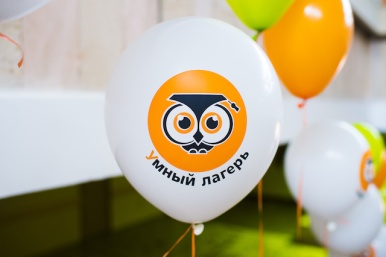 проект "Умный лагерь" Детский отдых с интеллектомВопрос "Чем занять ребенка летом?" волнует многих родителей. Хорошей альтернативой времяпрепровождению школьника у бабушек/за границей/дома  может стать "Умный лагерь", который работает на базе гимназии.Наша философияМы заботимся о том, чтобы дети имели возможность качественно отдохнуть в каникулы. Мы считаем, что и во время каникул можно и нужно получать новые знания, углублять и расширять их, развивать свои способности к изучению тем и областей, которые не входят в школьную программу. Вместе с тем мы считаем, что занятия спортом и подвижные игры крайне важны для полноценного развития детского организма. Также мы уверены, что современному ребенку очень важна атмосфера лагеря, его дух, традиции и возможность самореализоваться. Все это ждет детей на наших каникулах с интеллектом!Мы любим и уважаем детей, искренне верим в наш проект и надеемся увидеть вас в каникулярных сменах Умного лагеря!                           Ближайшие смены в «Умном лагере»ЛЕТО
1 летняя смена:    5 августа - 13 августа 2016 / ОТКРЫТА ДОПОЛНИТЕЛЬНАЯ РЕГИСТРАЦИЯ
2 летняя смена:  15 августа - 23 августа 2016 / ОТКРЫТА ДОПОЛНИТЕЛЬНАЯ РЕГИСТРАЦИЯ тел. + 375 29 691 83 37   или  3 01 20                                                                          Описание сменНаша философияМы заботимся о том, чтобы дети имели возможность качественно отдохнуть в каникулы. Мы считаем, что и во время каникул можно и нужно получать новые знания, углублять и расширять их, развивать свои способности к изучению тем и областей, которые не входят в школьную программу. Вместе с тем мы считаем, что занятия спортом и подвижные игры крайне важны для полноценного развития детского организма. Также мы уверены, что современному ребенку очень важна атмосфера лагеря, его дух, традиции и возможность самореализоваться. Все это ждет детей на наших каникулах с интеллектом!Наши преимуществаСовмещение образовательной, спортивной и творческой составляющей детского отдыха;Многопредметность;Большой выбор кружков и факультативов;Развитая современная инфраструктура;Особое внимание общению с детьми;Превосходный состав участников;Тщательный подбор персонала;Удачное расположение лагеря.Мы любим и уважаем детей, искренне верим в наш проект и надеемся увидеть вас в каникулярных сменах Умного лагеря! 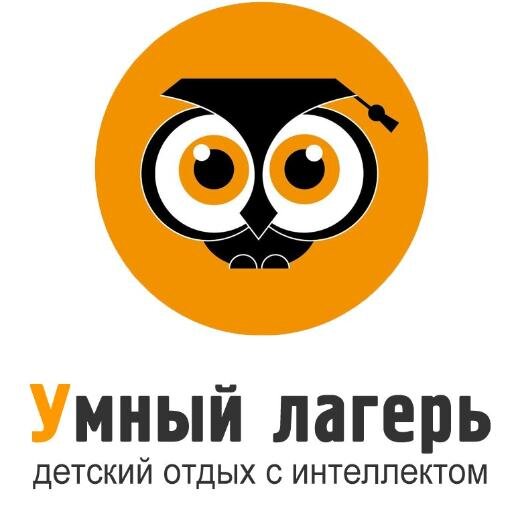 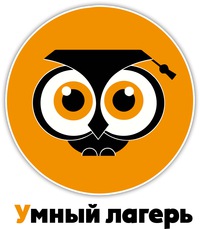 НаправлениеКлассыматематика+английский8-10 классматематика+русский8-10 классрусский +биология+практика)8-10 класс                                                          история + русский4-9 класс